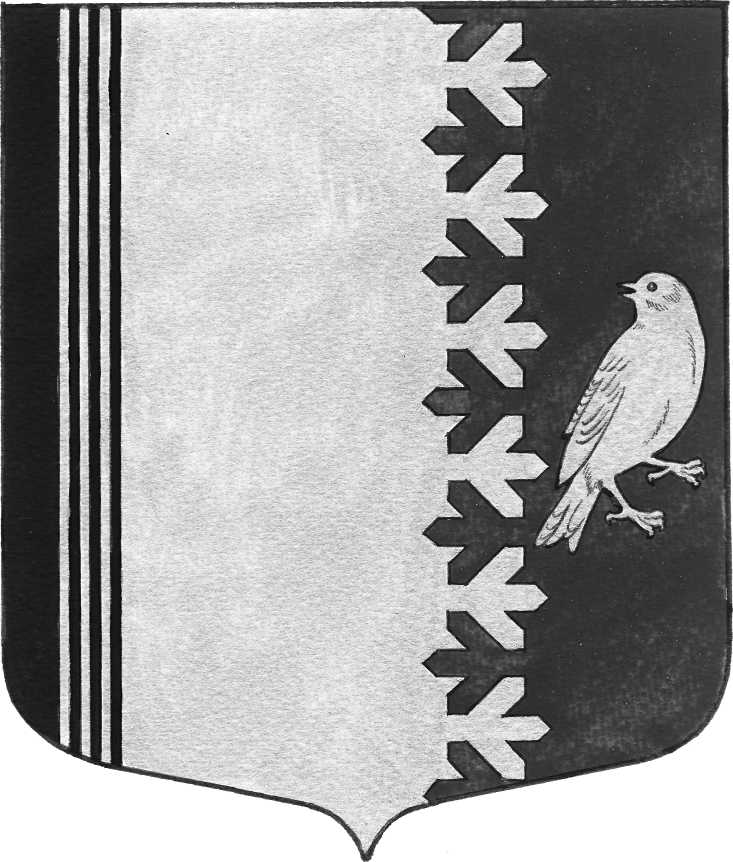 П О С Т А Н О В Л Е Н И ЕАДМИНИСТРАЦИИ   МУНИЦИПАЛЬНОГО ОБРАЗОВАНИЯШУМСКОЕ СЕЛЬСКОЕ ПОСЕЛЕНИЕКИРОВСКОГО МУНИЦИПАЛЬНОГО РАЙОНАЛЕНИНГРАДСКОЙ ОБЛАСТИот __________ 2023 года № _________О внесении изменений в постановление администрации муниципального образования Шумское сельское поселение Кировского муниципального района Ленинградской области от 30 июля 2021 года № 172 «Об утверждении нормативных затрат на обеспечение функций администрации муниципального образования Шумское сельское поселение Кировского муниципального района Ленинградской области и подведомственных ей  казенных учреждений»  В связи с изменением потребности в  отдельных товарах, работах, услугах администрации муниципального образования Шумское сельское поселение Кировского муниципального района Ленинградской области, включая подведомственные казенные учреждения:1. Внести в постановление администрации муниципального образования Шумское сельское поселение Кировского муниципального района Ленинградской области от 30 июля 2021 года № 172                              «Об утверждении нормативных затрат на обеспечение функций администрации муниципального образования Шумское сельское поселение Кировского муниципального района Ленинградской области и подведомственных ей  казенных учреждений» (далее – постановление) следующие изменения:1.1.  В приложении 1 к постановлению:1.1.1.   Позиции 4, 20, 30, 44 пункта 18 «Норматив количества и цены канцелярских принадлежностей и иные товары» изложить в следующей редакции:«	».1.2. Пункт 19 «Норматив количества и цены хозяйственных товаров и иных принадлежностей» дополнить позицией 45 следующего содержания:1.3. Пункт 18 «Норматив количества и цены канцелярских принадлежностей и иные товары» дополнить позициями 51, 52, 53 следующего содержания: «	».2. Настоящее постановление подлежит размещению в единой информационной системе в сфере закупок в течение 7 рабочих дней со дня  его принятия.4.	Контроль за исполнением настоящего постановления возложить на начальника сектора экономики и финансов.Глава администрации							     В.Л. Ульянов Разослано: в дело,  сектор экономики и финансов №   п/пНаименованиеЕдиница измеренияКоличество ежегодно Норматив цены за ед. (руб.) №   п/пНаименованиеЕдиница измеренияКоличество ежегодно Норматив цены за ед. (руб.)Руководители, иные должностиРуководители, иные должностиРуководители, иные должностиРуководители, иные должностиРуководители, иные должности4Бумага для заметок с клейким краем ассортиментешт.Не более 1 на 1 сотрудника40,7320Ножницы канцелярскиешт.Не более 5 на учреждение235,3730Ручки шариковые в ассортиментешт.Не более 2 на 1 сотрудника24,0544Стикерышт.Не более 2 на 1 сотрудника277,32 №   п/пНаименованиеЕдиница измеренияКоличество ежегодно Норматив цены  за ед. (руб.) №   п/пНаименованиеЕдиница измеренияКоличество ежегодно Норматив цены  за ед. (руб.)45Светильники светодиодныйшт.Не более 17 на учреждение1 215,33  №   п/пНаименованиеЕдиница измеренияКоличество ежегодно Норматив цены за ед. (руб.)Руководители, иные должностиРуководители, иные должностиРуководители, иные должностиРуководители, иные должностиРуководители, иные должности51Маркершт.Не более 2 на 1 сотрудника85,4552Маркер перманентныйшт.Не более 1 на 1 сотрудника44,4153Бумага А3пач.Не более  10 на учреждение		 589,86